Информация для макета СК-Wallet(заполните таблицу и отправьте её в поддержку)Общие данныеЛицевая сторона билетаОборотная сторона билетаТребования к изображениям билета(подготовьте изображения и отправьте их в поддержку)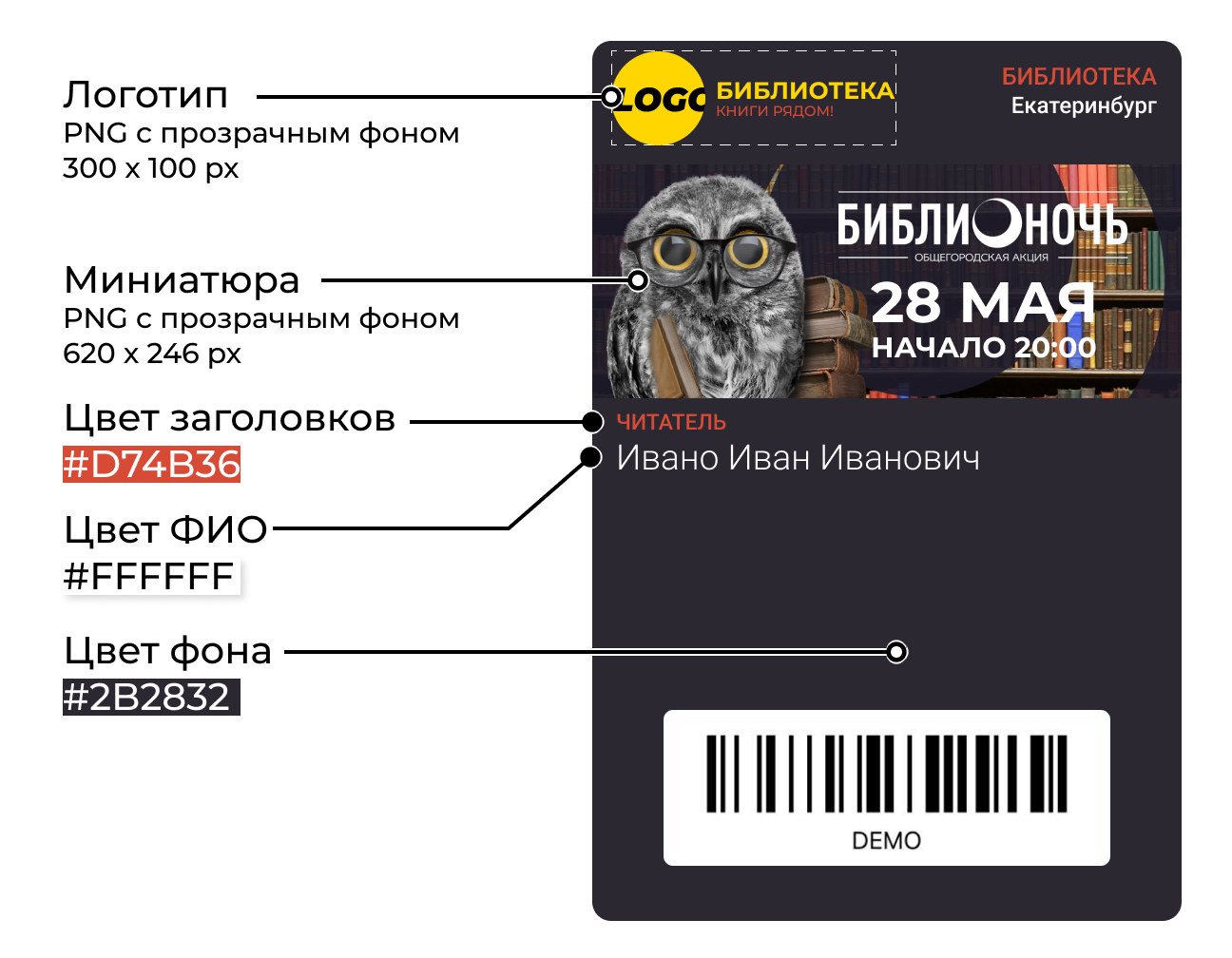 Примеры дизайна карт№ОписаниеЗначение1.Наименование организации для страницы формирования билета(например: ООО «ЭйВиДи-систем»)2.ИНН (Россия) / БИН (Казахстан)(например: 6623062077)№ОписаниеЗначение1.Краткое описание на обороте [description](например: Читательский билет ООО «ЭйВиДи-систем»)2.Название организации [organizationName]отображаемое в push-уведомлении, отображается примерно 25-30 символов на iPhone (например: ООО «ЭйВиДи-систем»)3.Цвет фона в RGB [backgroundColor](например: #E6FBFF)4.Цвет ФИО читателя в RGB [foregroundColor](например: #00404D)5.Цвет заголовков в RGB [labelColor](например: #00D7FF)6.Название города [headerFields]Название города отображаемое в правом верхнем углу билета, под надписью БИБЛИОТЕКА (например: Екатеринбург)№ЗаголовокЗначение1.Адрес библиотеки2.Телефон для справок3.E-mail4.Сайт5.Часы работы6.(Вы можете здесь указать дополнительные сведения, которые вы хотели бы видеть на обороте своего электронного читательского билета)7....№Имя файлаФорматРазмер изображенияОписание1.icon.pngPNG29 x 29 пикс.Иконка для Push-уведомления на экране блокировки2.icon@2x.pngPNG58 x 58 пикс.Иконка для Push-уведомления3.logo@2x.pngPNG300 х 100 пикс.Логотип4.strip@2x.pngPNG620 x 246 пикс.МиниатюраЦентральное изображение билета, рекомендуется использовать для рекламы проходящих мероприятийЛицевая сторонаОборотная сторонаОборотная сторона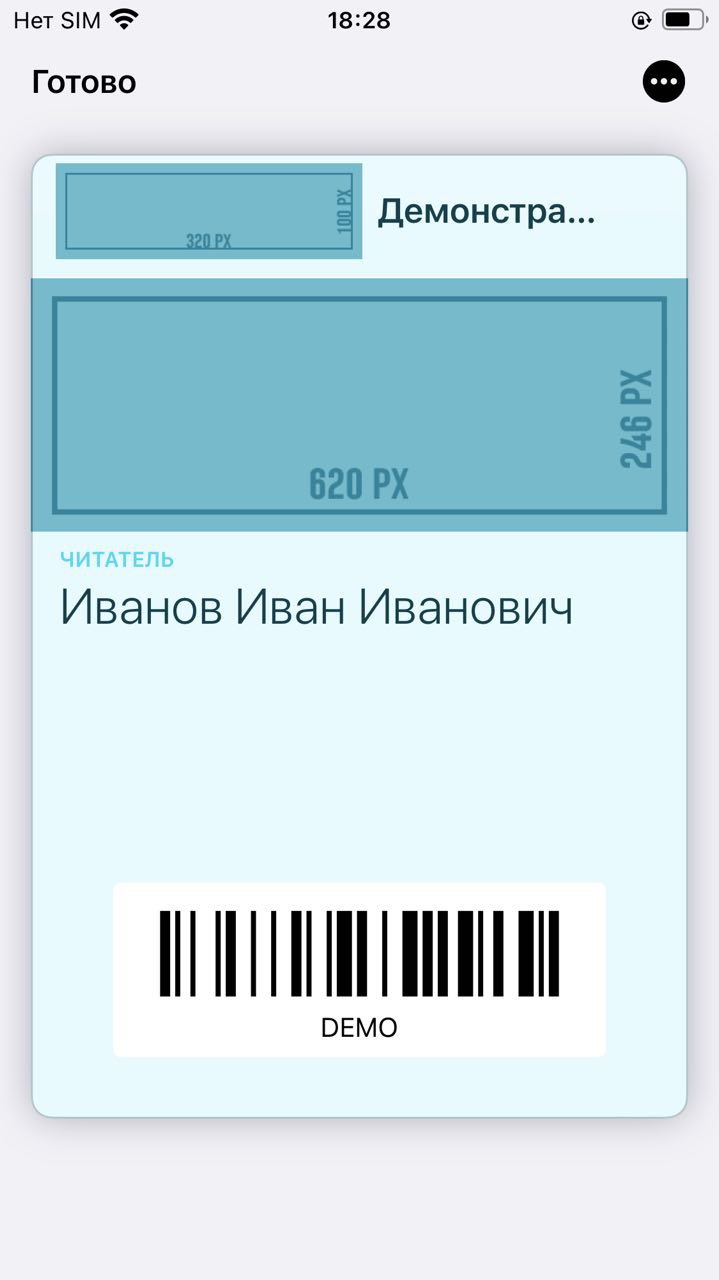 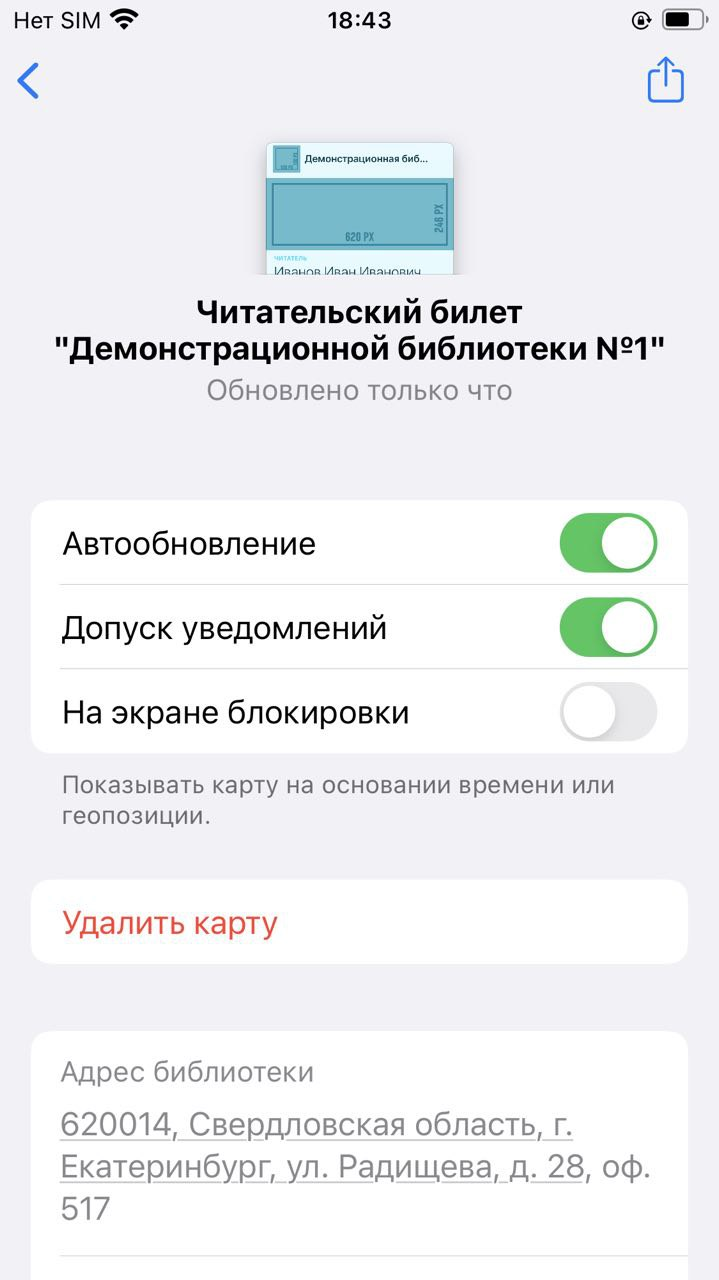 Вверх оборотной стороны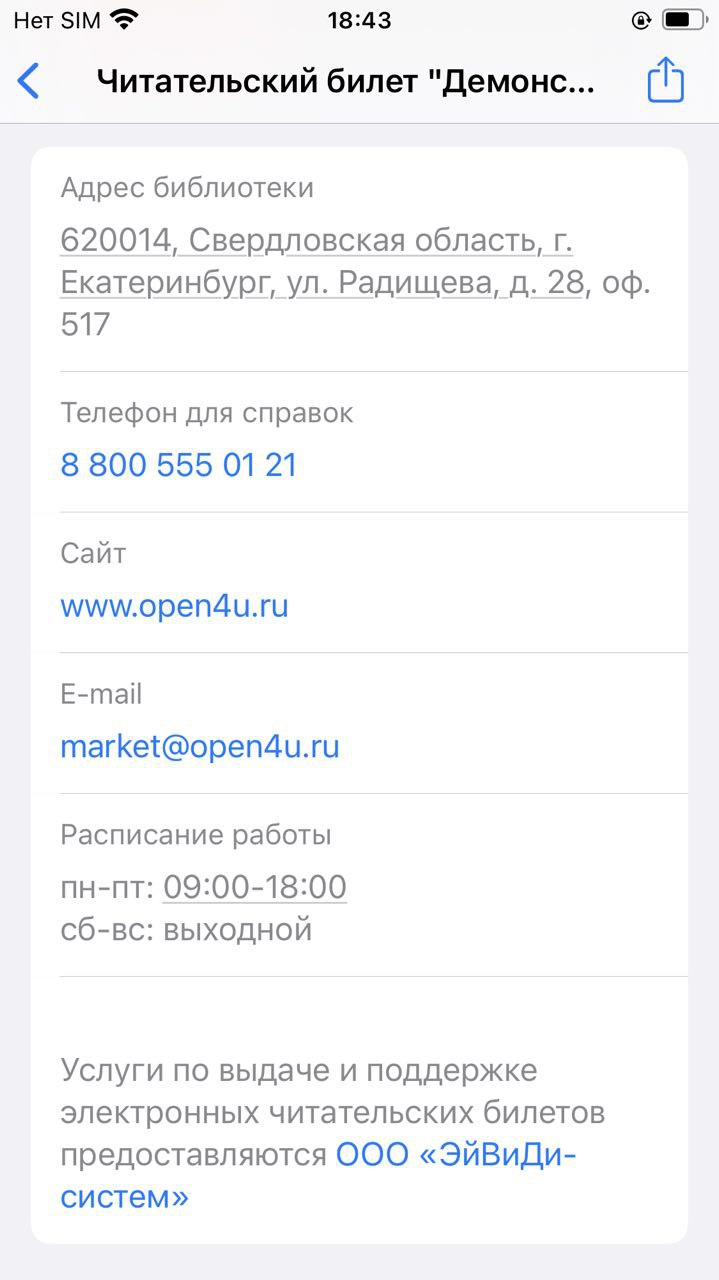 Низ оборотной стороны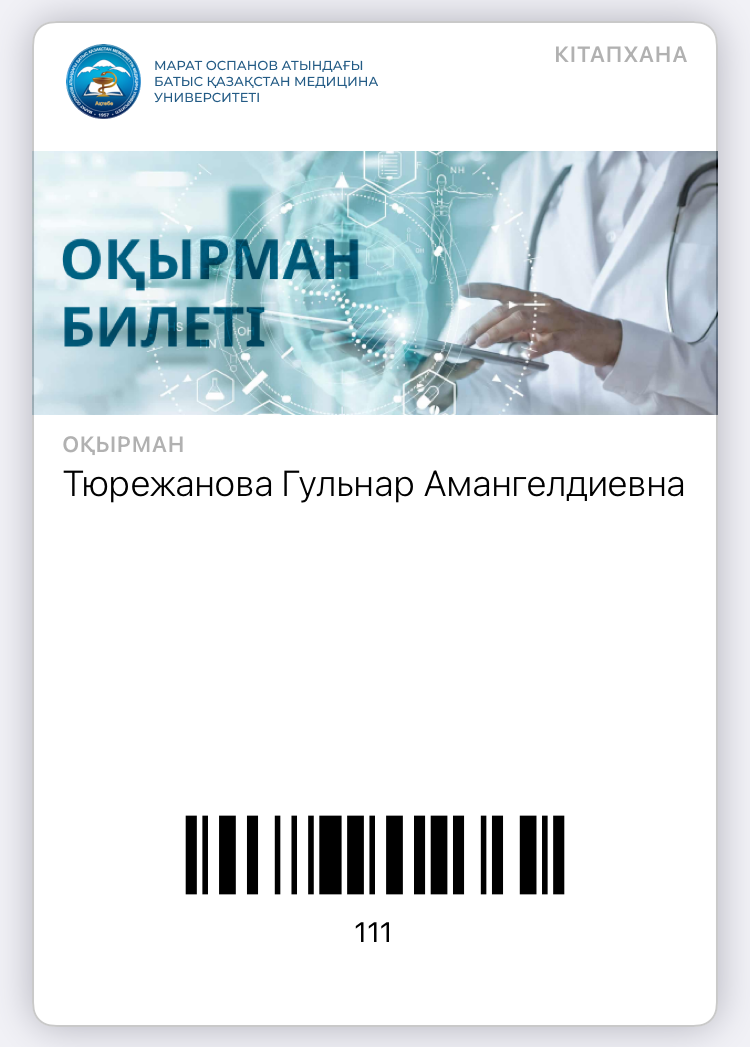 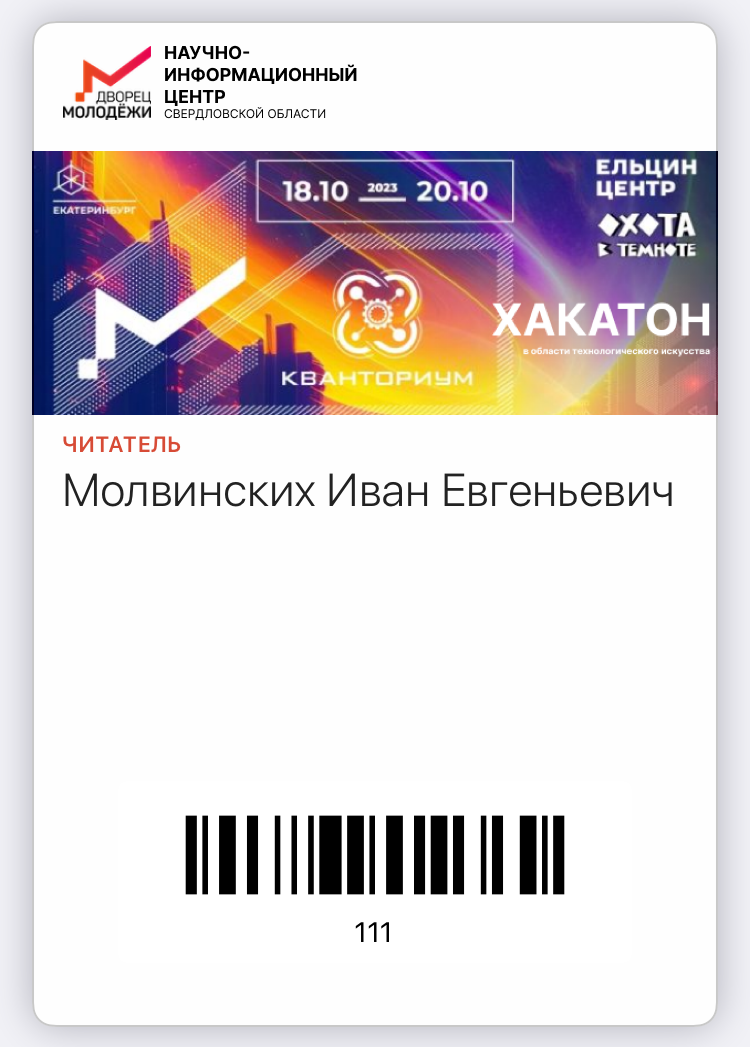 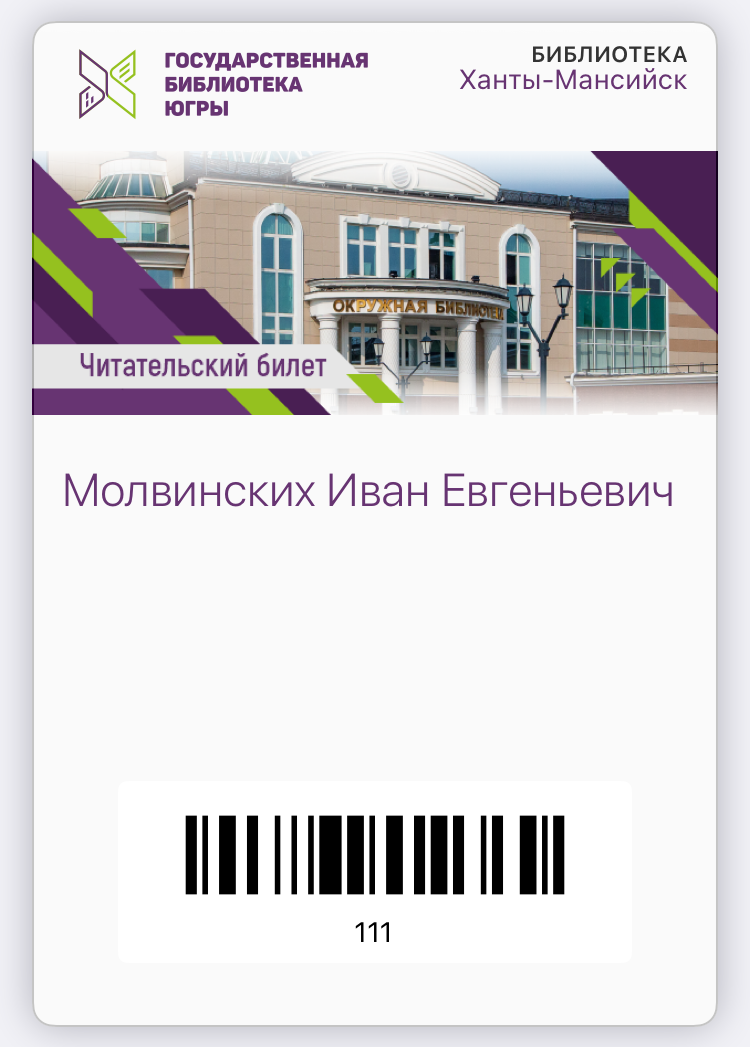 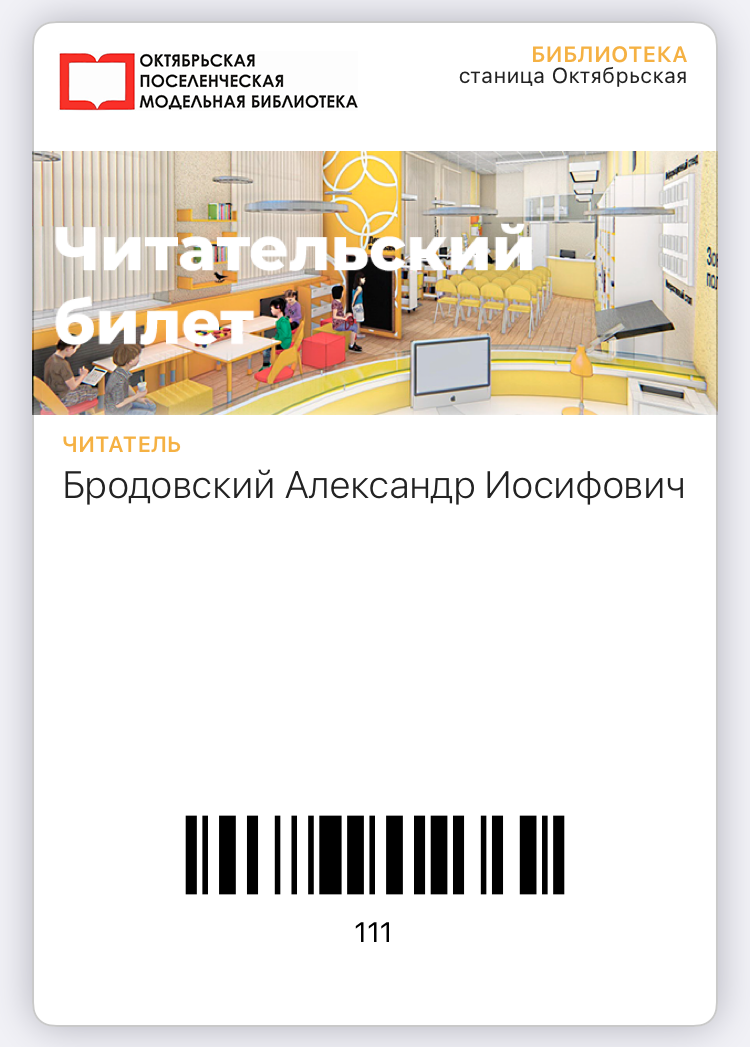 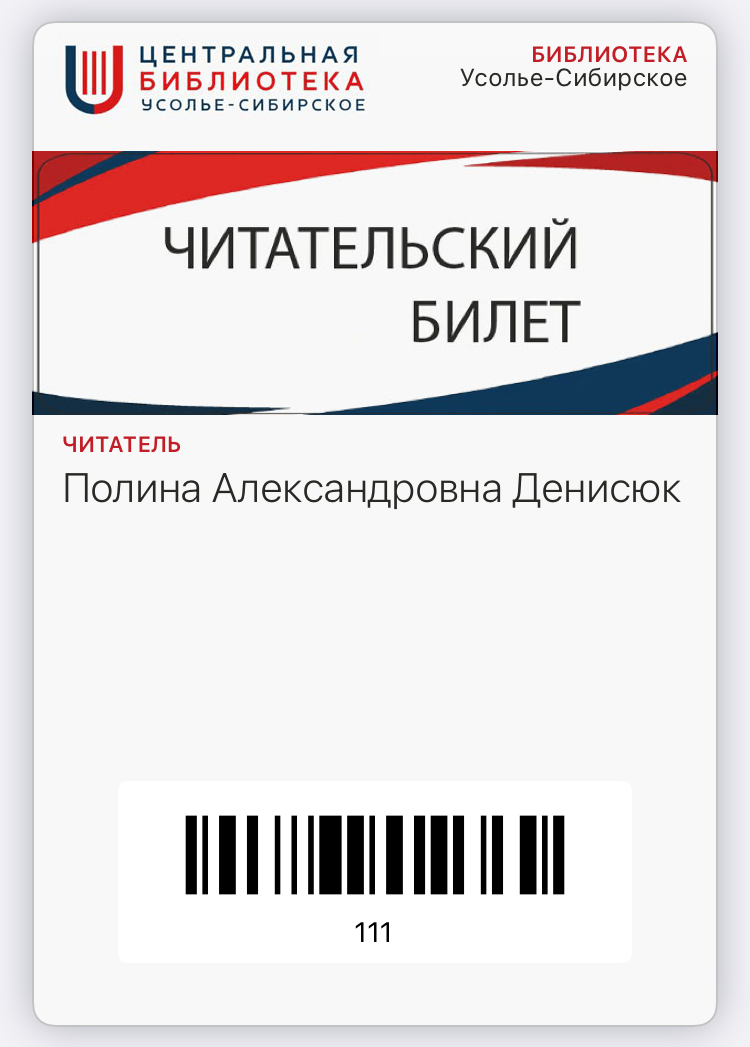 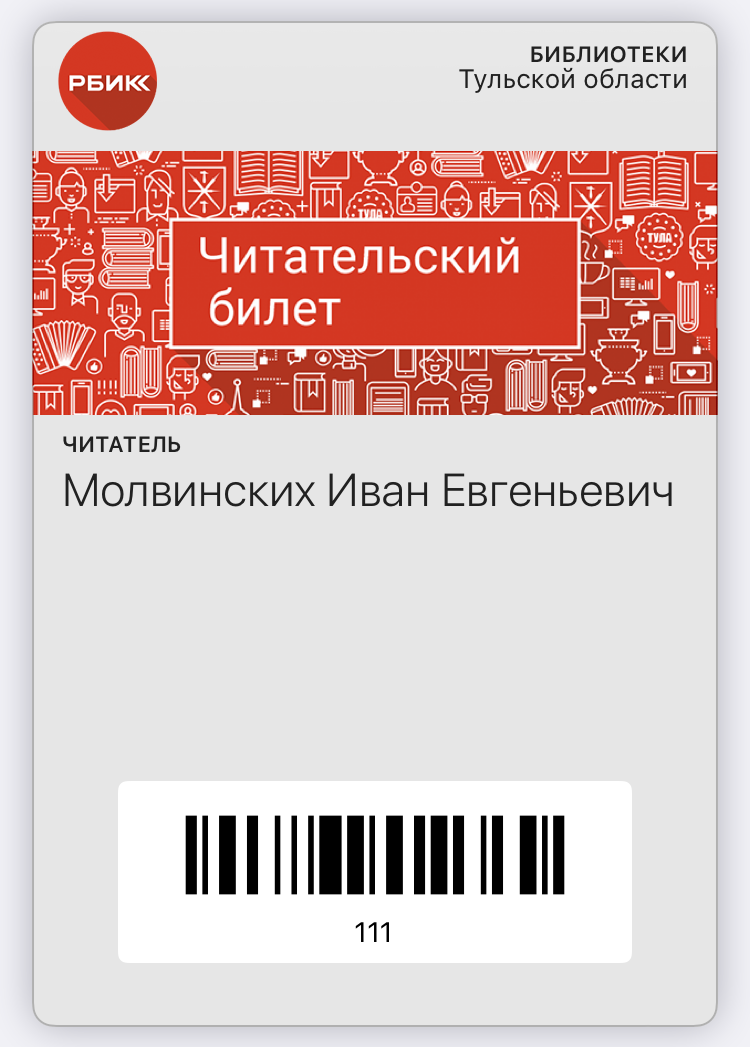 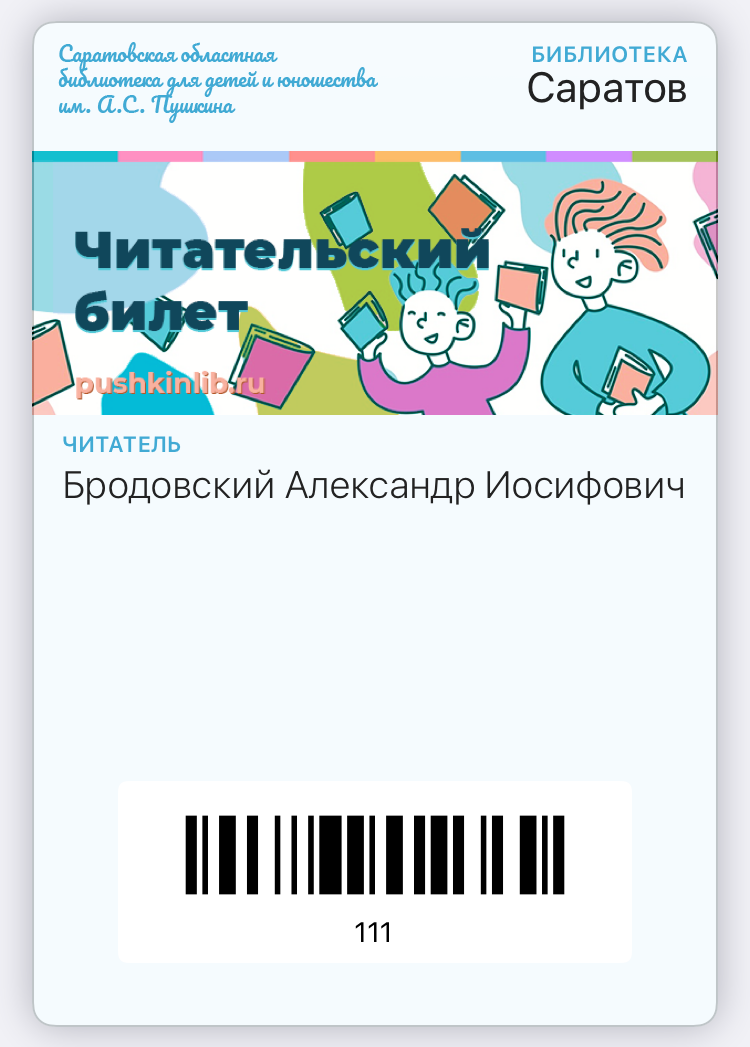 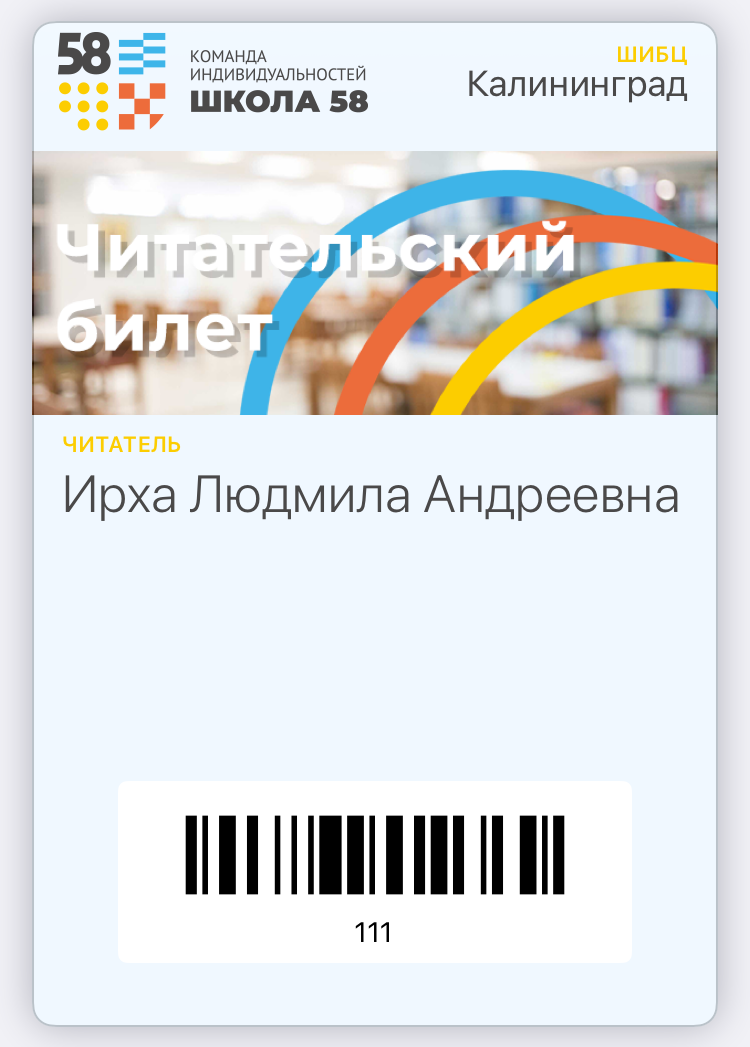 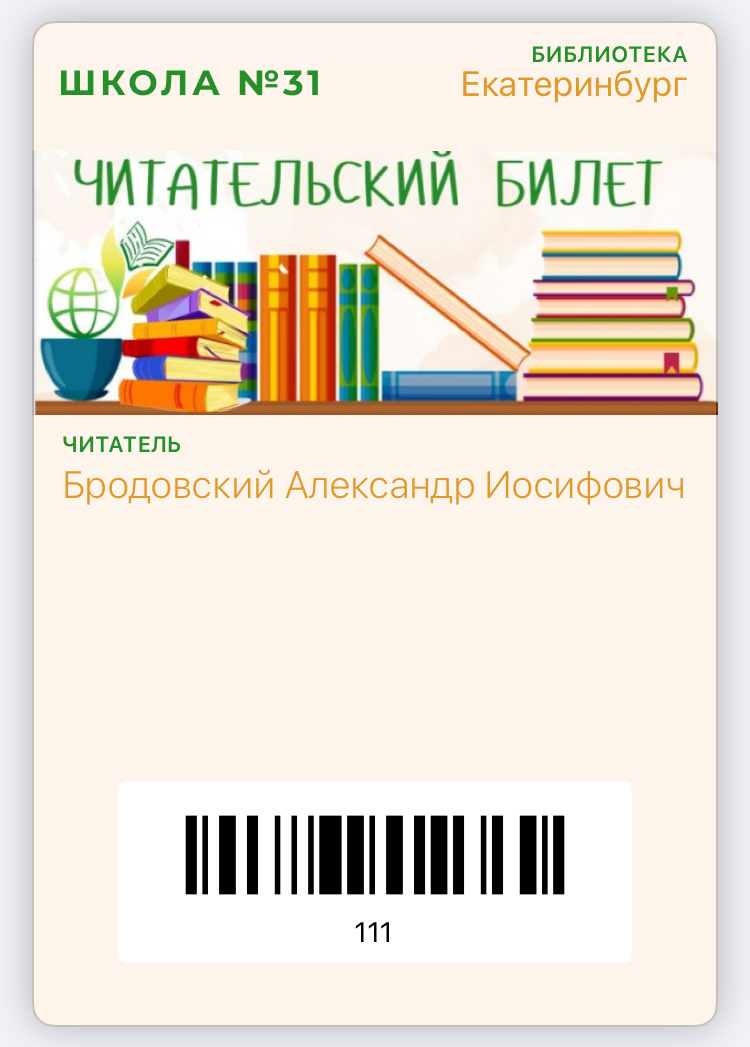 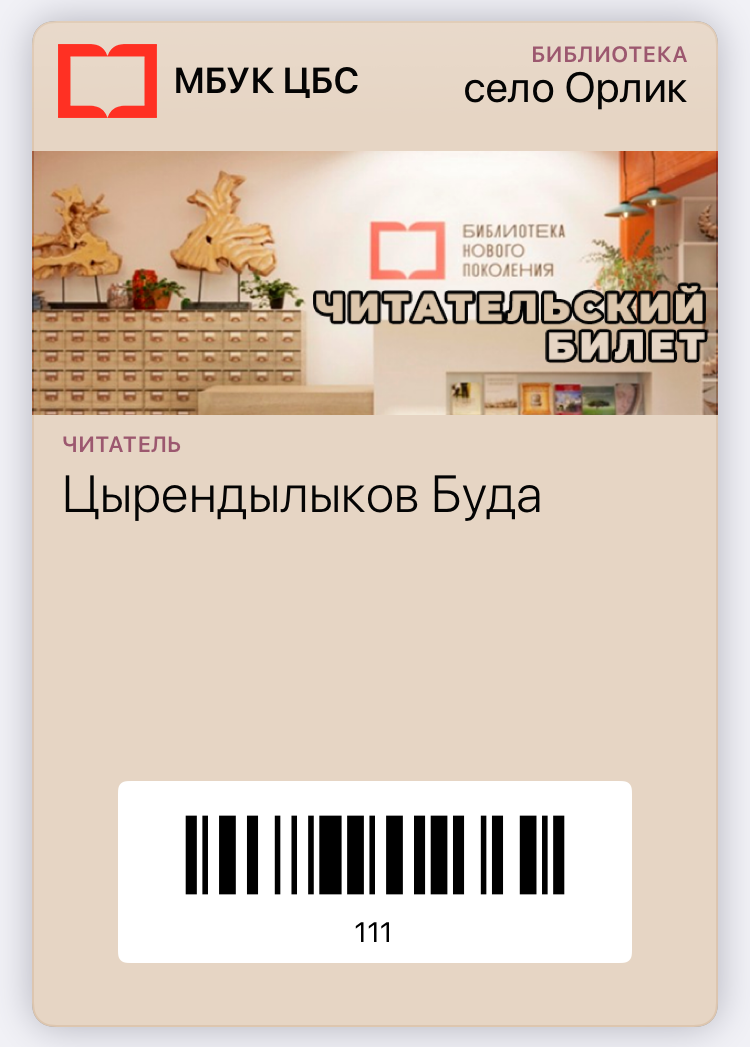 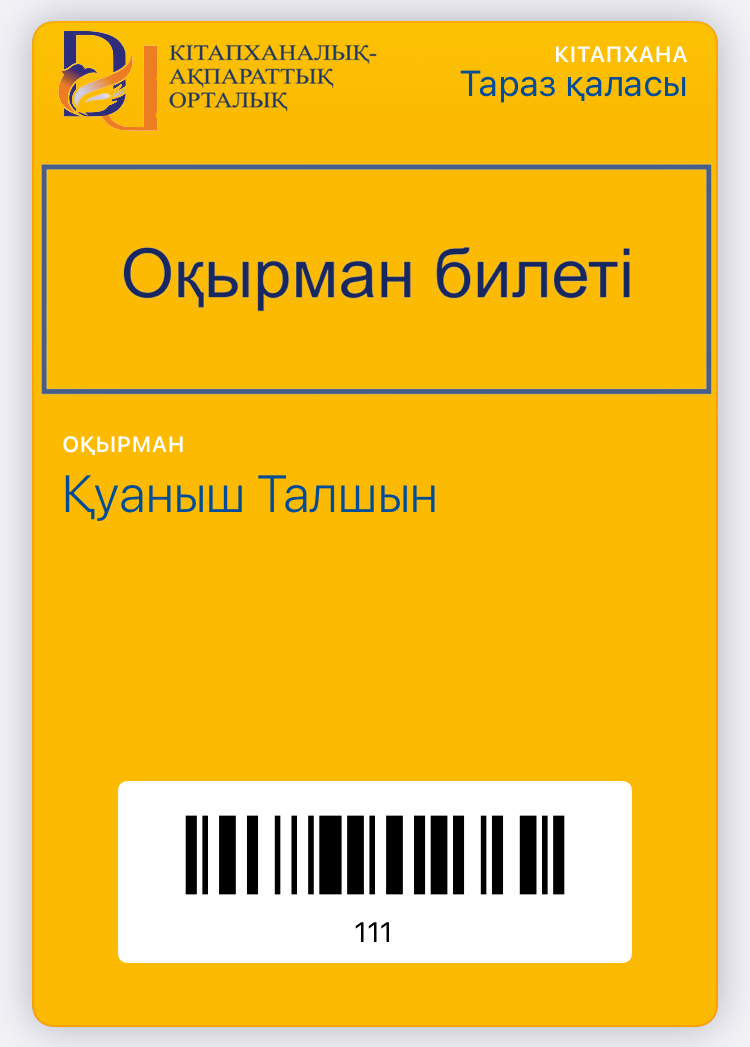 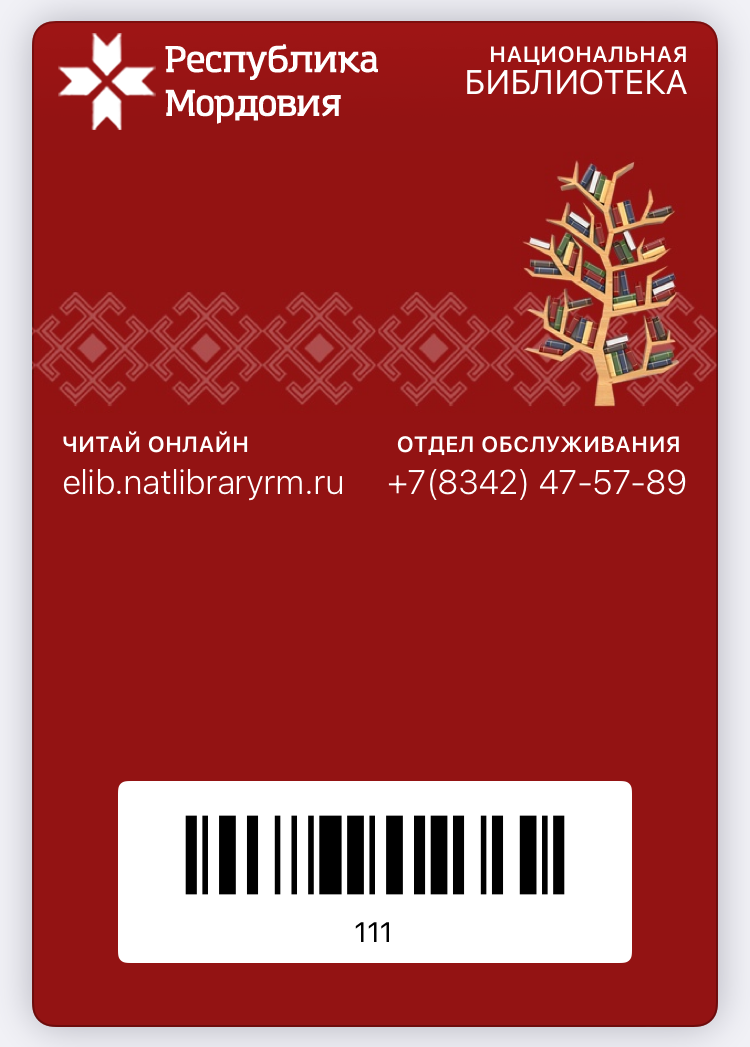 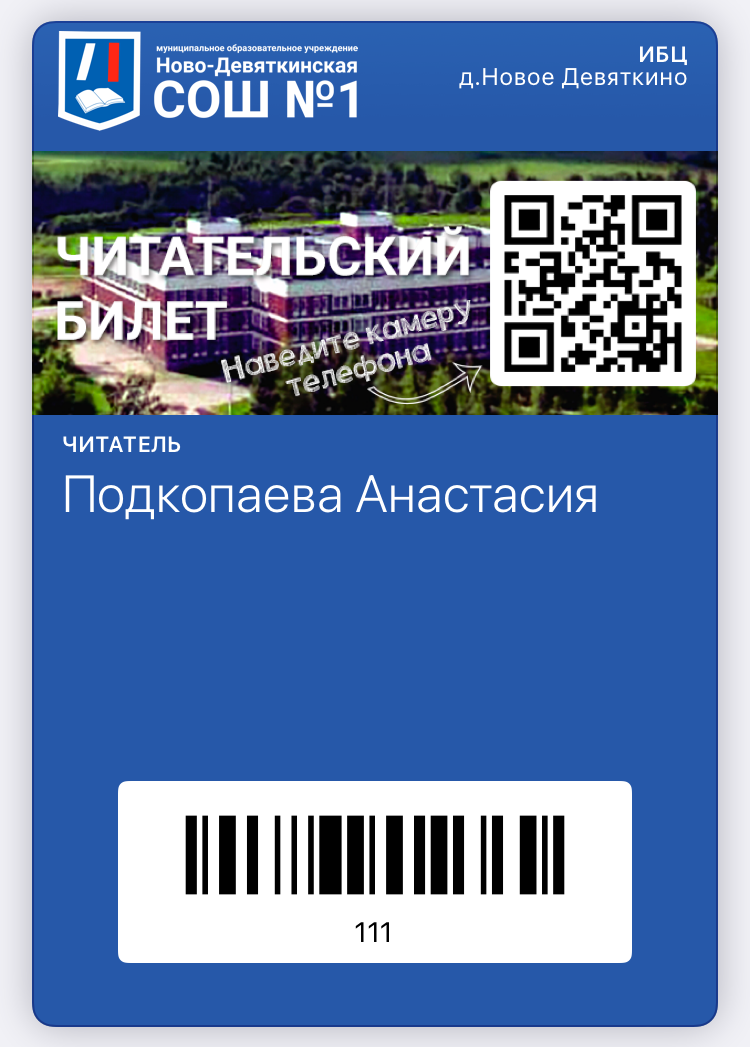 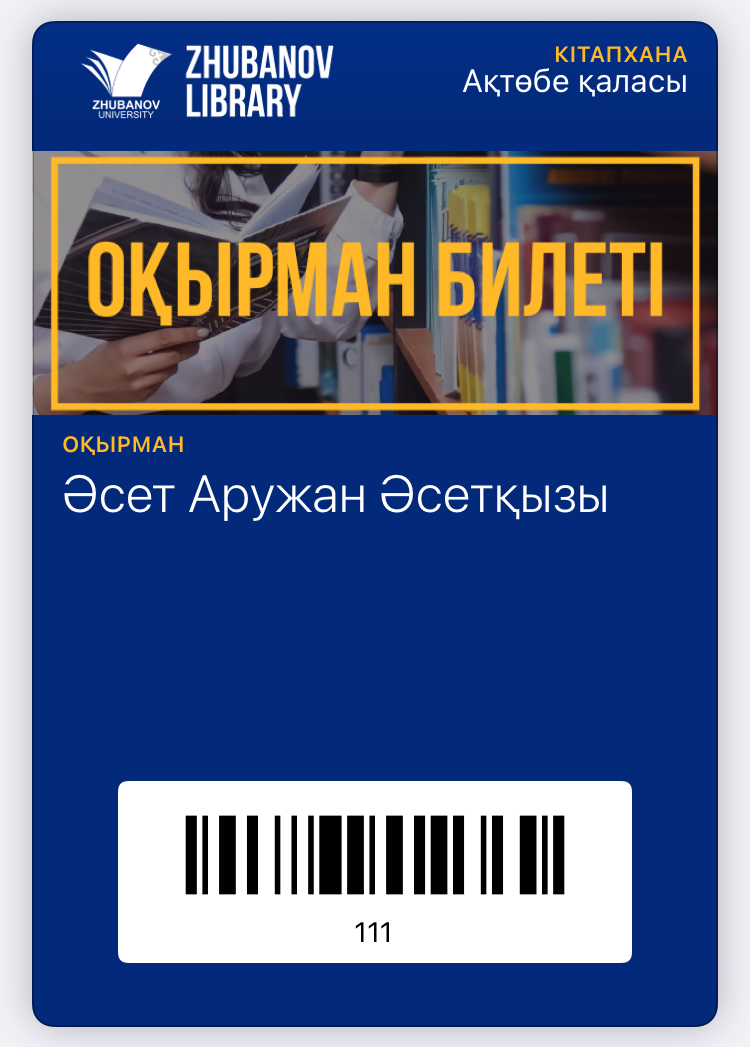 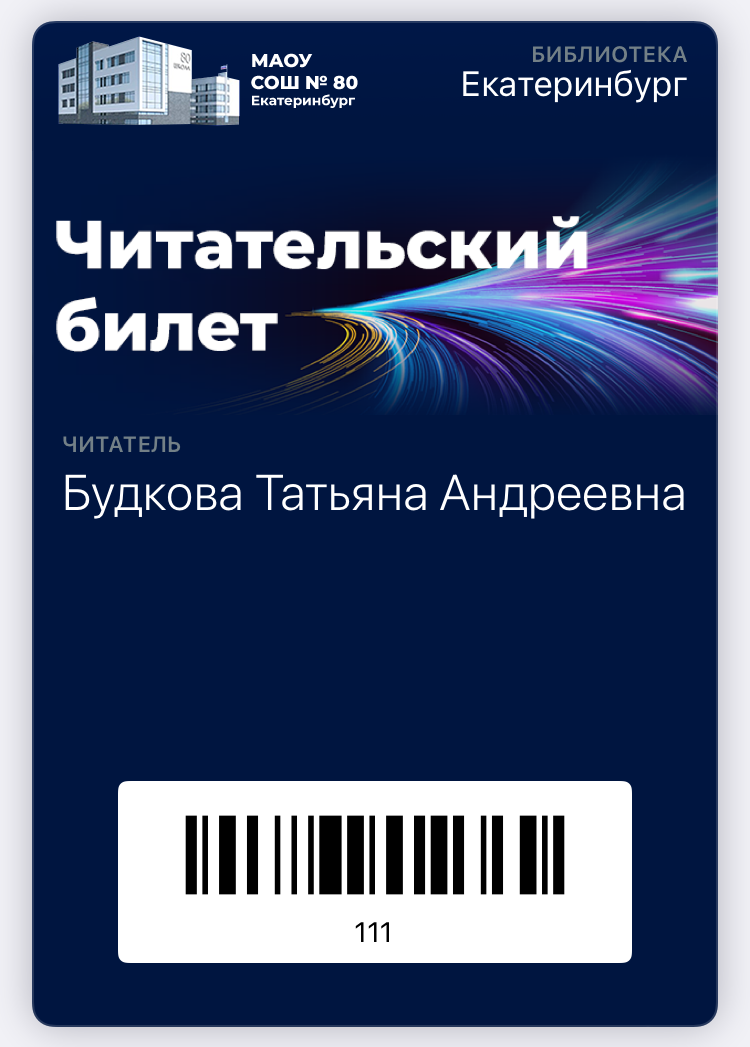 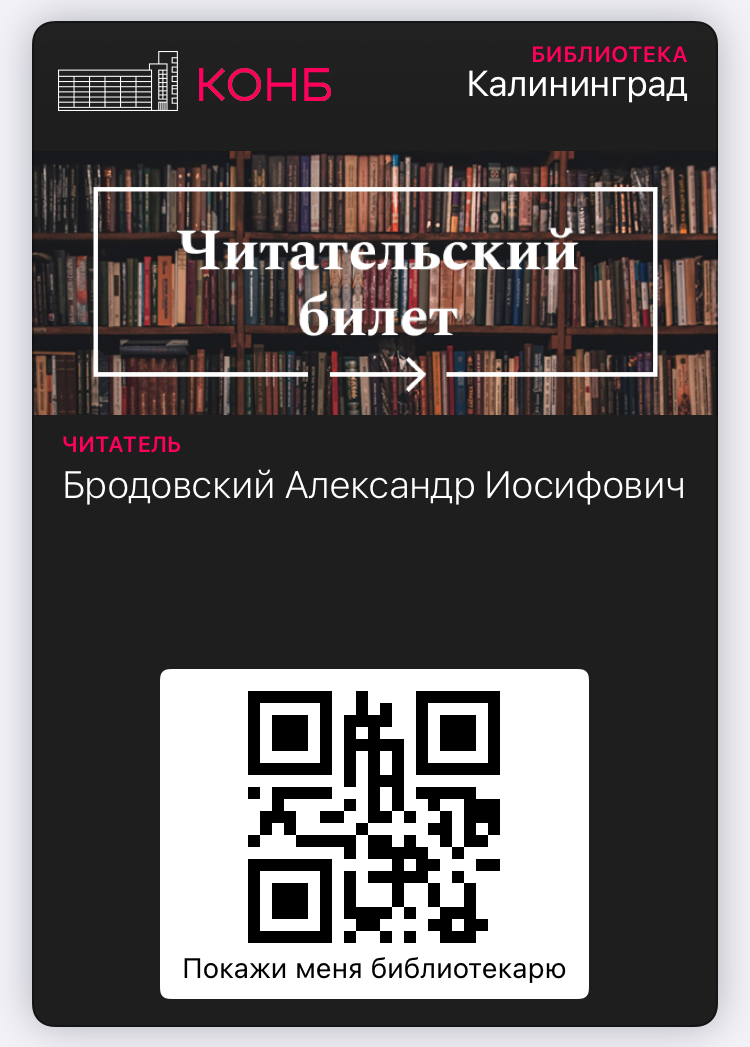 